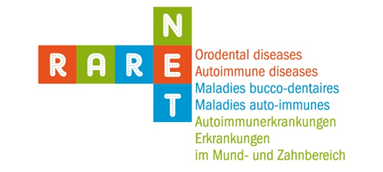 Je participe à la journée de symposium du 25 avril 2017 (cases à cocher svp) Réunion de travail  biobanking				oui		non	Réunion de travail maladies auto-immunes		oui		non	Réunion de travail maladies bucco-dentaires		oui		non	Repas du midi						oui		non	Réunion de consortium 					oui		non	Conférences l’après-midi					oui		non	Workshop patients						oui		non	Je participe également à la matinée de conférences  le 26 avril 2017 								oui		non	Remarques :Inscription avant le 03.04.2017par FAX +49 761 270 34211 ou par e-mail: ingeborg.wuensche@uniklinik-freiburg.de   -   christelle.olives@unistra.fr Nom Prénom :Adresse :Téléphone / E-mail :Structure/Institut/Association :